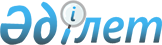 О внесении изменений и дополнения в решение маслихата города Астаны от 13 декабря 2013 года № 194/28-V "О бюджете города Астаны на 2014-2016 годы"
					
			Утративший силу
			
			
		
					Решение маслихата города Астаны от 9 апреля 2014 года № 231/32-V. Зарегистрировано Департаментом юстиции города Астаны 30 апреля 2014 года № 807. Утратило силу решением маслихата города Астаны от 22 мая 2015 года № 362/52-V      Сноска. Утратило силу решением маслихата города Астаны от 22.05.2015 № 362/52-V.      В соответствии с пунктом 5 статьи 104, пунктом 4 статьи 108 Бюджетного кодекса Республики Казахстан и Законом Республики Казахстан «О местном государственном управлении и самоуправлении в Республике Казахстан», маслихат города Астаны РЕШИЛ:



      1. Внести в решение маслихата города Астаны от 13 декабря 2013 года № 194/28-V «О бюджете города Астаны на 2014-2016 годы» (зарегистрировано в Реестре государственной регистрации нормативных правовых актов от 6 января 2014 года за № 799, опубликовано в газетах «Астана акшамы» от 9 января 2014 года № 2, «Вечерняя Астана» от 9 января 2014 года № 2) следующие изменения и дополнение: 



      в пункте 1:



      в подпункте 1) цифры «331 156 640» заменить цифрами «360 223 729»;



      цифры «122 476 912» заменить цифрами «130 090 147»; 



      цифры «593 254» заменить цифрами «1 110 526»;



      цифры «198 936 502» заменить цифрами «219 873 084»;



      в подпункте 2) цифры «265 852 432» заменить цифрами «298 745 289,8»;



      в подпункте 4) цифры «65 366 600» заменить цифрами «68 188 940», в том числе:

      приобретение финансовых активов цифры «65 366 600» заменить цифрами «68 188 940»; 



      в подпункте 5) цифры «789 576» заменить цифрами «(- 5 858 532,8)»;



      в подпункте 6) цифры «(- 789 576)» заменить цифрами «5 858 532,8»;



      пункт 1 дополнить подпунктом 9) следующего содержания «Используемые остатки бюджетных средств – 6 648 108,8 тысяч тенге»; 



      в пункте 6 цифры «1 051 404» заменить цифрами «881 404».



      2. Принять к сведению, что в соответствии с Законом Республики Казахстан «О республиканском бюджете на 2014-2016 годы» от 3 декабря 2013 года № 148 – V ЗРК с учетом изменений и дополнений, внесенных Законом Республики Казахстан «О внесении изменений и дополнений в Закон Республики Казахстан «О республиканском бюджете на 2014-2016 годы» от 31 марта 2014 года № 182 - V ЗРК с 1 апреля 2014 года установлены:



      1) размер государственной базовой пенсионной выплаты – 10 450 тенге;



      2) минимальный размер пенсии – 21 736 тенге;



      3) ежемесячная надбавка за особые условия труда к должностным окладам работников государственных учреждений, не являющихся государственными служащими, а также работников государственных предприятий, финансируемых из местных бюджетов в размере 10 процентов.



      Приложения 1, 4, 6, 9, 12 к указанному решению изложить в новой редакции согласно приложениям 1, 2, 3, 4, 5 к настоящему решению.



      3. Настоящее решение вводится в действие с 1 января 2014 года.      Председатель сессии 

      маслихата города Астаны                    С. Богатырев      Секретарь

      маслихата города Астаны                    С. Есилов      СОГЛАСОВАНО

      Руководитель 

      ГУ «Управление экономики

      и бюджетного планирования

      города Астаны» 

      (УЭиБП)                                    Ж. Нурпиисов 

Приложение 1           

к решению маслихата города Астаны

от 9 апреля 2014 года № 231/32-V Приложение 1           

к решению маслихата города Астаны

от 13 декабря 2013 года № 194/28-V                        Бюджет города Астаны на 2014 год      Секретарь маслихата города Астаны          С. Есилов

Приложение 2           

к решению маслихата города Астаны

от 9 апреля 2014 года № 231/32-V Приложение 4           

к решению маслихата города Астаны

от 13 декабря 2013 года № 194/28-V                                       Перечень

                             бюджетных программ развития

                          бюджета города Астаны на 2014 год

                         с разделением на бюджетные программы,

                         направленные на реализацию бюджетных

                         инвестиционных проектов (программ) и

                        формирование или увеличение уставного

                                капитала юридических лиц      Секретарь маслихата города Астаны          С. Есилов

Приложение 3           

к решению маслихата города Астаны

от 9 апреля 2014 года № 231/32-V Приложение 6           

к решению маслихата города Астаны

от 13 декабря 2013 года № 194/28-V                               Перечень бюджетных программ

                                      района "Алматы"

                                города Астаны на 2014 год      Секретарь маслихата города Астаны          С. Есилов

Приложение 4           

к решению маслихата города Астаны

от 9 апреля 2014 года № 231/32-V Приложение 9           

к решению маслихата города Астаны

от 13 декабря 2013 года № 194/28-V                              Перечень бюджетных программ

                                     района "Есиль"

                               города Астаны на 2014 год      Секретарь маслихата города Астаны          С. Есилов

Приложение 5           

к решению маслихата города Астаны

от 9 апреля 2014 года № 231/32-V Приложение 12           

к решению маслихата города Астаны

от 13 декабря 2013 года № 194/28-V                              Перечень бюджетных программ

                                    района "Сарыарка"

                               города Астаны на 2014 год      Секретарь маслихата города Астаны          С. Есилов
					© 2012. РГП на ПХВ «Институт законодательства и правовой информации Республики Казахстан» Министерства юстиции Республики Казахстан
				КатегорияКатегорияКатегорияКатегорияСумма

тыс.тенгеКлассКлассКлассСумма

тыс.тенгеПодклассПодклассСумма

тыс.тенгеНаименованиеСумма

тыс.тенгеI. Доходы360 223 7291Налоговые поступления130 090 14701Подоходный налог58 233 7602Индивидуальный подоходный налог58 233 76003Социальный налог48 204 9981Социальный налог48 204 99804Налоги на собственность17 892 5701Налоги на имущество13 244 3203Земельный налог1 227 8294Налог на транспортные средства3 420 42105Внутренние налоги на товары, работы и услуги3 935 5072Акцизы194 7093Поступления за использование природных и других ресурсов2 266 3264Сборы за ведение предпринимательской и профессиональной деятельности1 147 4825Налог на игорный бизнес326 99008Обязательные платежи, взимаемые за совершение юридически значимых действий и (или) выдачу документов уполномоченными на то государственными органами или должностными лицами1 823 3121Государственная пошлина1 823 3122Неналоговые поступления1 110 52601Доходы от государственной собственности298 5451Поступления части чистого дохода государственных предприятий 64 7163Дивиденды на государственные пакеты акций, находящиеся в государственной собственности50 6485Доходы от аренды имущества, находящегося в государственной собственности 162 0617Вознаграждения по кредитам, выданным из государственного бюджета21 12004Штрафы, пеня, санкции, взыскания, налагаемые государственными учреждениями, финансируемыми из государственного бюджета, а также содержащимися и финансируемыми из бюджета (сметы расходов) Национального Банка Республики Казахстан 1 8651Штрафы, пеня, санкции, взыскания, налагаемые государственными учреждениями, финансируемыми из государственного бюджета, а также содержащимися и финансируемыми из бюджета (сметы расходов) Национального Банка Республики Казахстан за исключением поступлений от организаций нефтяного сектора1 86506Прочие неналоговые поступления810 1161Прочие неналоговые поступления810 1163Поступления от продажи основного капитала9 149 97201Продажа государственного имущества, закрепленного за государственными учреждениями5 989 5761Продажа государственного имущества, закрепленного за государственными учреждениями5 989 57603Продажа земли и нематериальных активов3 160 3961Продажа земли 2 539 7962Продажа нематериальных активов620 6004Поступления трансфертов219 873 08402Трансферты из вышестоящих органов государственного управления219 873 0841Трансферты из республиканского бюджета219 873 084Функциональная группаФункциональная группаФункциональная группаФункциональная группаСумма

тыс. тенге Администратор бюджетных программАдминистратор бюджетных программАдминистратор бюджетных программПрограммаПрограммаНаименованиеII. Затраты298 745 289,8 01Государственные услуги общего характера3 203 126,0 111Аппарат маслихата города республиканского значения, столицы93 476,0 001Услуги по обеспечению деятельности маслихата города республиканского значения, столицы71 273,0 003Капитальные расходы государственного органа22 203,0 121Аппарат акима города республиканского значения, столицы1 151 691,0 001Услуги по обеспечению деятельности акима города республиканского значения, столицы804 401,0 002Создание информационных систем298 300,0 003Капитальные расходы государственного органа48 990,0 123Аппарат акима района в городе, города районного значения, поселка, села, сельского округа565 213,0 001Услуги по обеспечению деятельности акима района в городе, города районного значения, поселка, села, сельского округа 548 221,0 022Капитальные расходы государственного органа16 992,0 356Управление финансов города республиканского значения, столицы319 698,0 001Услуги по реализации государственной политики в области исполнения местного бюджета и управления коммунальной собственностью262 932,0 003Проведение оценки имущества в целях налогообложения8 188,0 010Приватизация, управление коммунальным имуществом, постприватизационная деятельность и регулирование споров, связанных с этим 22 898,0 011Учет, хранение, оценка и реализация имущества, поступившего в коммунальную собственность22 470,0 014Капитальные расходы государственного органа3 210,0 357Управление экономики и бюджетного планирования города республиканского значения, столицы286 320,0 001Услуги по реализации государственной политики в области формирования и развития экономической политики, системы государственного планирования и управления города республиканского значения, столицы 283 110,0 004Капитальные расходы государственного органа3 210,0 368Управление пассажирского транспорта и автомобильных дорог города Астаны10 700,0 080Строительство специализированных центров обслуживания населения10 700,0 373Управление строительства города республиканского значения, столицы578 646,0 061Развитие объектов государственных органов578 646,0 379Ревизионная комиссия города республиканского значения, столицы197 382,0 001Услуги по обеспечению деятельности ревизионной комиссии города республиканского значения, столицы193 804,0 003Капитальные расходы государственного органа3 578,0 02Оборона399 740,0 121Аппарат акима города республиканского значения, столицы389 740,0 010Мероприятия в рамках исполнения всеобщей воинской обязанности155 668,0 011Подготовка территориальной обороны и территориальная оборона города республиканского значения, столицы163 725,0 012Мобилизационная подготовка и мобилизация города республиканского значения, столицы23 203,0 014Предупреждение и ликвидация чрезвычайных ситуаций масштаба города республиканского значения, столицы47 144,0 387Территориальный орган, уполномоченных органов в области чрезвычайных ситуаций природного и техногенного характера, Гражданской обороны, финансируемый из бюджета города республиканского значения, столицы10 000,0 005Предупреждение и ликвидация чрезвычайных ситуаций маштаба города республиканского значения, столицы10 000,0 03Общественный порядок, безопасность, правовая, судебная, уголовно-исполнительная деятельность9 045 959,0 3352Исполнительный орган внутренних дел, финансируемый из бюджета города республиканского значения, столицы7 512 291,0 3352001Услуги по реализации государственной политики в области обеспечения охраны общественного порядка и безопасности на территории города республиканского значения, столицы6 229 157,0 3352003Поощрение граждан, участвующих в охране общественного порядка13 000,0 004Услуги по профилактике наркомании и наркобизнеса в городе Астане 15 000,0 007Капитальные расходы государственного органа1 128 820,0 012Услуги по размещению лиц, не имеющих определенного места жительства и документов67 765,0 013Организация содержания лиц, арестованных в административном порядке29 491,0 023Обеспечение безопасности дорожного движения29 058,0 3368Управление пассажирского транспорта и автомобильных дорог города Астаны793 584,0 3368007Обеспечение безопасности дорожного движения в населенных пунктах793 584,0 3373Управление строительства города республиканского значения, столицы740 084,0 3373004Развитие объектов органов внутренних дел 740 084,0 04Образование46 114 468,4 4123Аппарат акима района в городе, города районного значения, поселка, села, сельского округа6 061 738,0 4123004Обеспечение деятельности организаций дошкольного воспитания и обучения2 268 879,0 041Реализация государственного образовательного заказа в дошкольных организациях образования3 792 859,0 352Исполнительный орган внутренних дел, финансируемый из бюджета города республиканского значения, столицы10 200,0 006Повышение квалификации и переподготовка кадров10 200,0 353Управление здравоохранения города республиканского значения, столицы662 265,0 003Повышение квалификации и переподготовка кадров274 052,0 043Подготовка специалистов в организациях технического и профессионального, послесреднего образования309 378,0 044Оказание социальной поддержки обучающимся в организациях технического и профессионального образования78 835,0 359Управление туризма, физической культуры и спорта города Астаны1 006 231,0 006Дополнительное образование для детей и юношества по спорту1 006 231,0 360Управление образования города республиканского значения, столицы21 809 533,0 001Услуги по реализации государственной политики на местном уровне в области образования172 532,0 003Общеобразовательное обучение14 994 349,0 004Общеобразовательное обучение по специальным образовательным программам173 203,0 005Общеобразовательное обучение одаренных детей в специализированных организациях образования205 035,0 006Информатизация системы образования в государственных учреждениях образования города республиканского значения, столицы7 134,0 007Приобретение и доставка учебников, учебно-методических комплексов для государственных учреждений образования города республиканского значения, столицы473 500,0 008Дополнительное образование для детей1 382 470,0 009Проведение школьных олимпиад, внешкольных мероприятий и конкурсов масштаба города республиканского значения, столицы39 078,0 011Капитальные расходы государственного органа2 450,0 013Обследование психического здоровья детей и подростков и оказание психолого-медико-педагогической консультативной помощи населению38 890,0 014Реабилитация и социальная адаптация детей и подростков с проблемами в развитии55 423,0 019Присуждение грантов государственным учреждениям образования города республиканского значения, столицы за высокие показатели работы20 855,0 021Ежемесячная выплата денежных средств опекунам (попечителям) на содержание ребенка - сироты (детей-сирот), и ребенка (детей), оставшегося без попечения родителей 129 286,0 024Подготовка специалистов в организациях технического и профессионального образования3 449 382,0 029Методическая работа59 597,0 067Капитальные расходы подведомственных государственныхучреждений и организаций600 999,0 068Обеспечение повышения компьютерной грамотности населения5 350,0 373Управление строительства города республиканского значения, столицы16 533 581,4 037Строительство и реконструкция объектов образования16 533 581,4 374Управление жилья города Астаны14 297,0 015Изъятие земельных участков под строительство объектов образования14 297,0 376Управление по защите прав детей города республиканского значения, столицы16 623,0 001Услуги по реализации государственной политики в области защиты прав детей на местном уровне16 623,0 05Здравоохранение37 478 334,6 353Управление здравоохранения города республиканского значения, столицы29 668 518,0 001Услуги по реализации государственной политики на местном уровне в области здравоохранения143 203,0 005Производство крови, ее компонентов и препаратов для местных организаций здравоохранения718 997,0 006Услуги по охране материнства и детства258 511,0 007Пропаганда здорового образа жизни173 183,0 008Реализация мероприятий по профилактике и борьбе со СПИД в Республике Казахстан308 487,0 009Оказание медицинской помощи лицам, страдающим туберкулезом, инфекционными заболеваниями, психическими расстройствами и расстройствами поведения, в том числе связанные с употреблением психоактивных веществ3 762 458,0 011Оказание скорой медицинской помощи и санитарная авиация, за исключением оказываемой за счет средств республиканского бюджета2 306 239,0 013Проведение патологоанатомического вскрытия178 136,0 014Обеспечение лекарственными средствами и специализированными продуктами детского и лечебного питания отдельных категорий населения на амбулаторном уровне1 458 046,0 016Обеспечение граждан бесплатным или льготным проездом за пределы населенного пункта на лечение3 109,0 017Приобретение тест-систем для проведения дозорного эпидемиологического надзора1 173,0 018Информационно-аналитические услуги в области здравоохранения 65 899,0 019Обеспечение больных туберкулезом противотуберкулезными препаратами 211 566,0 020Обеспечение больных диабетом противодиабетическими препаратами243 740,0 021Обеспечение онкогематологических больных химиопрепаратами153 530,0 022Обеспечение лекарственными средствами больных с хронической почечной недостаточностью, аутоиммунными, орфанными заболеваниями, иммунодефицитными состояниями, а также больных после трансплантации почек571 172,0 026Обеспечение факторами свертывания крови больных гемофилией320 219,0 027Централизованный закуп вакцин и других медицинских иммунобиологических препаратов для проведения иммунопрофилактики населения2 038 570,0 028Содержание вновь вводимых объектов здравоохранения 522 153,0 029Базы спецмедснабжения города республиканского значения, столицы69 568,0 030Капитальные расходы государственного органа2 405,0 033Капитальные расходы медицинских организаций здравоохранения4 334 609,0 036Обеспечение тромболитическими препаратами больных с острым инфарктом миокарда34 115,0 038Проведение скрининговых исследований в рамках гарантированного объема бесплатной медицинской помощи199 520,0 039Оказание медицинской помощи населению субъектами здравоохранения районного значения и села и амбулаторно-поликлинической помощи в рамках гарантированного объема бесплатной медицинской помощи7 886 691,0 045Обеспечение лекарственными средствами на льготных условиях отдельных категорий граждан на амбулаторном уровне лечения 429 926,0 046Оказание медицинской помощи онкологическим больным в рамках гарантированного объема бесплатной медицинской помощи3 273 293,0 373Управление строительства города республиканского значения, столицы7 809 816,6 038Строительство и реконструкция объектов здравоохранения7 809 816,6 06Социальная помощь и социальное обеспечение7 433 701,0 123Аппарат акима района в городе, города районного значения, поселка,села, сельского округа178 368,0 003Оказание социальной помощи нуждающимся гражданам на дому178 368,0 355Управление занятости и социальных программ города республиканского значения, столицы6 318 967,0 001Услуги по реализации государственной политики на местном уровне в области обеспечения занятости и реализации социальных программ для населения 188 160,0 002Предоставление специальных социальных услуг для престарелых и инвалидов в медико-социальных учреждениях (организациях) общего типа474 668,0 003Программа занятости522 358,0 006Государственная адресная социальная помощь69 495,0 007Оказание жилищной помощи303 686,0 008Социальная помощь отдельным категориям нуждающихся граждан по решениям местных представительных органов2 090 881,0 009Социальная поддержка инвалидов319 407,0 012Государственные пособия на детей до 18 лет48 463,0 013Оплата услуг по зачислению, выплате и доставке пособий и других социальных выплат4 735,0 015Обеспечение нуждающихся инвалидов обязательными гигиеническими средствами, предоставление социальных услуг индивидуального помощника для инвалидов первой группы, имеющих затруднение в передвижении, и специалиста жестового языка для инвалидов по слуху в соответствии с индивидуальной программой реабилитации инвалида278 828,0 016Социальная адаптация лиц, не имеющих определенного местожительства139 623,0 019Размещение государственного социального заказа в неправительственном секторе93 381,0 020Предоставление специальных социальных услуг для инвалидов с психоневрологическими заболеваниями, в психоневрологических медико-социальных учреждениях (организациях)425 198,0 021Предоставление специальных социальных услуг для престарелых, инвалидов, в том числе детей - инвалидов, в реабилитационных центрах273 646,0 022Предоставление специальных социальных услуг для детей-инвалидов с психоневрологическими патологиями в детских психоневрологических медико-социальных учреждениях (организациях)465 913,0 026Капитальные расходы государственного органа2 450,0 028Услуги лицам из групп риска, попавшим в сложную ситуацию вследствие насилия или угрозы насилия72 841,0 030Обеспечение деятельности центров занятости17 821,0 044Реализация миграционных мероприятий на местном уровне5 012,0 045Реализация Плана мероприятий по обеспечению прав и улучшению качества жизни инвалидов17 316,0 067Капитальные расходы подведомственных государственныхучреждений и организаций505 085,0 360Управление образования города республиканского значения, столицы802 665,0 016Социальное обеспечение сирот, детей, оставшихся без попечения родителей549 915,0 017Социальная поддержка обучающихся и воспитанников организаций образования очной формы обучения210 395,0 037Социальная реабилитация42 355,0 362Управление внутренней политики города республиканского значения, столицы36 573,0 077Реализация Плана мероприятий по обеспечению прав и улучшению качества жизни инвалидов36 573,0 370Управление по инспекции труда города Астаны58 482,0 001Услуги по реализации государственной политики в области регулирования трудовых отношений на местном уровне58 482,0 373Управление строительства города республиканского значения, столицы38 646,0 039Строительство и реконструкция объектов социального обеспечения38 646,0 07Жилищно-коммунальное хозяйство86 374 958,5 123Аппарат акима района в городе, города районного значения, поселка, села,сельского округа22 805 920,0 008Освещение улиц населенных пунктов1 405 975,0 009Обеспечение санитарии населенных пунктов11 452 743,0 010Содержание мест захоронений и погребение безродных105 334,0 011Благоустройство и озеленение населенных пунктов9 841 868,0 354Управление природных ресурсов и регулирования природопользования города республиканского значения, столицы1 572 458,0 017Развитие благоустройства города1 572 458,0 360Управление образования города республиканского значения, столицы218 461,0 035Ремонт объектов в рамках развития городов по Дорожной карте занятости 2020218 461,0 367Управление коммунального хозяйства города Астаны39 672 045,0 001Услуги по реализации государственной политики на местном уровне в области коммунального хозяйства 83 890,0 003Капитальные расходы государственного органа1 102,0 005Развитие коммунального хозяйства12 469 734,0 006Функционирование системы водоснабжения и водоотведения208 652,0 007Развитие системы водоснабжения и водоотведения15 066 235,0 008Проектирование, развитие, обустройство и (или) приобретение инженерно-коммуникационной инфраструктуры 11 842 432,0 373Управление строительства города республиканского значения, столицы18 376 436,5 012Проектирование, строительство и (или) приобретение жилья коммунального жилищного фонда11 944 438,5 013Развитие благоустройства города60 564,0 017Проектирование, развитие, обустройство и (или) приобретение инженерно-коммуникационной инфраструктуры 6 371 434,0 374Управление жилья города Астаны3 615 642,0 001Услуги по реализации государственной политики на местном уровне по вопросам жилья 71 104,0 004Снос аварийного и ветхого жилья136 225,0 005Изъятие, в том числе путем выкупа, земельных участков для государственных надобностей и связанное с этим отчуждение недвижимого имущества3 208 823,0 006Организация сохранения государственного жилищного фонда188 535,0 008Капитальные расходы государственного органа10 955,0 382Управление жилищной инспекции города Астаны113 996,0 001Услуги по реализации государственной политики в области жилищного фонда на территории города республиканского значения, столицы 44 696,0 005Капитальные расходы государственного органа1 438,0 006Техническое обследование общего имущества и изготовление технических паспортов на объекты кондоминиумов54 737,0 008Проведение энергетического аудита многоквартирных жилых домов 13 125,0 08Культура, спорт, туризм и информационное пространство23 015 235,0 358Управление архивов и документации города республиканского значения, столицы110 368,0 001Услуги по реализации государственной политики на местном уровне по управлению архивным делом 39 354,0 002Обеспечение сохранности архивного фонда68 157,0 005Капитальные расходы государственного органа857,0 032Капитальные расходы подведомственных государственныхучреждений и организаций2 000,0 359Управление туризма, физической культуры и спорта города Астаны4 337 990,0 001Услуги по реализации государственной политики на местном уровне в сфере туризма, физической культуры и спорта 57 824,0 003Проведение спортивных соревнований на уровне города республиканского значения, столицы126 505,0 004Подготовка и участие членов сборных команд города республиканского значения, столицы по различным видам спорта на республиканских и международных спортивных соревнованиях4 044 490,0 008Капитальные расходы государственного органа11 470,0 013Регулирование туристской деятельности75 786,0 032Капитальные расходы подведомственных государственныхучреждений и организаций21 915,0 361Управление культуры города республиканского значения, столицы15 434 828,0 001Услуги по реализации государственной политики на местном уровне в области культуры 70 979,0 003Поддержка культурно-досуговой работы3 819 407,0 005Обеспечение сохранности историко-культурного наследия и доступа к ним319 055,0 007Поддержка театрального и музыкального искусства1 506 099,0 009Обеспечение функционирования городских библиотек148 874,0 010Капитальные расходы государственного органа1 470,0 012Проведение социально значимых и культурных мероприятий8 707 600,0 032Капитальные расходы подведомственных государственныхучреждений и организаций861 344,0 362Управление внутренней политики города республиканского значения, столицы1 638 562,0 001Услуги по реализации государственной, внутренней политики на местном уровне 284 735,0 005Услуги по проведению государственной информационной политики через газеты и журналы523 884,0 006Услуги по проведению государственной информационной политики через телерадиовещание828 473,0 007Капитальные расходы государственного органа1 470,0 363Управление по развитию языков города республиканского значения, столицы216 521,0 001Услуги по реализации государственной политики на местном уровне в области развития языков 54 641,0 002Развитие государственного языка и других языков народа Казахстана161 880,0 373Управление строительства города республиканского значения, столицы720 348,0 014Развитие объектов культуры67 957,0 015Развитие объектов спорта 652 391,0 377Управление по вопросам молодежной политики города республиканского значения, столицы556 618,0 001Услуги по реализации государственной политики на местном уровне по вопросам молодежной политики55 482,0 004Капитальные расходы государственного органа1 000,0 005Реализация мероприятий в сфере молодежной политики468 213,0 032Капитальные расходы подведомственных государственныхучреждений и организаций31 923,0 09Топливно-энергетический комплекс и недропользование40 372 746,0 386Управление энергетики города Астаны40 372 746,0 001Услуги по реализации государственной политики на местном уровне в области энергетики95 322,0 003Капитальные расходы государственного органа8 393,0 012Развитие теплоэнергетической системы40 269 031,0 10Сельское, водное, лесное, рыбное хозяйство, особо охраняемые природные территории, охрана окружающей среды и животного мира, земельные отношения3 219 289,0 351Управление земельных отношений города республиканского значения, столицы79 403,0 001Услуги по реализации государственной политики в области регулирования земельных отношений на территории города республиканского значения, столицы78 546,0 008Капитальные расходы государственного органа857,0 354Управление природных ресурсов и регулирования природопользования города республиканского значения, столицы3 007 132,0 001Услуги по реализации государственной политики в сфере охраны окружающей среды на местном уровне76 393,0 004Мероприятия по охране окружающей среды430 306,0 005Развитие объектов охраны окружающей среды711 032,0 012Капитальные расходы государственного органа6 619,0 016Создание «зеленого пояса»1 773 472,0 032Капитальные расходы подведомственных государственных учреждений и организаций9 310,0 375Управление сельского хозяйства города республиканского значения, столицы132 754,0 001Услуги по реализации государственной политики на местном уровне в сфере сельского хозяйства41 660,0 008Организация санитарного убоя больных животных20,0 010Обеспечение функционирования скотомогильников (биотермических ям)8 253,0 011Возмещение владельцам стоимости изымаемых и уничтожаемых больных животных, продуктов и сырья животного происхождения 197,0 014Капитальные расходы государственного органа613,0 016Проведение противоэпизоотических мероприятий12 237,0 020Субсидирование повышения урожайности и качества продукции растениеводства, удешевление стоимости горюче-смазочных материалов и других товарно-материальных ценностей, необходимых для проведения весенне-полевых и уборочных работ, путем субсидирования производства приоритетных культур 20 314,0 021Мероприятия по борьбе с вредными организмами сельскохозяйственных культур6 445,0 025Организация отлова и уничтожения бродячих собак и кошек41 172,0 043Государственный учет и регистрация тракторов, прицепов к ним, самоходных сельскохозяйственных, мелиоративных и дорожно-строительных машин и механизмов1 843,0 11Промышленность, архитектурная, градостроительная и строительная деятельность1 310 651,0 365Управление архитектуры и градостроительства города республиканского значения, столицы1 099 983,0 001Услуги по реализации государственной политики в сфере архитектуры и градостроительства на местном уровне113 726,0 002Разработка генеральных планов застройки населенных пунктов959 420,0 005Капитальные расходы государственного органа26 837,0 373Управление строительства города республиканского значения, столицы186 489,0 001Услуги по реализации государственной политики на местном уровне в области строительства182 399,0 003Капитальные расходы государственного органа4 090,0 386Управление энергетики города Астаны24 179,0 040Развитие индустриально- инновационной инфраструктуры в рамках направления "Инвестор -2020"24 179,0 12Транспорт и коммуникации29 237 905,0 368Управление пассажирского транспорта и автомобильных дорог города Астаны29 237 905,0 001Услуги по реализации государственной политики в области транспорта и коммуникаций на местном уровне365 833,0 002Развитие транспортной инфраструктуры23 732 493,0 003Обеспечение функционирования автомобильных дорог4 842 180,0 005Субсидирование пассажирских перевозок по социально значимым внутренним собщениям295 682,0 010Капитальные расходы государственного органа1 717,0 13Прочие9 169 792,0 356Управление финансов города республиканского значения, столицы881 404,0 013Резерв местного исполнительного органа города республиканского значения, столицы 881 404,0 357Управление экономики и бюджетного планирования города республиканского значения, столицы401 816,0 003Разработка или корректировка технико-экономического обоснования местных бюджетных инвестиционных проектов и концессионных проектов и проведение его экспертизы, консультативное сопровождение концессионных проектов401 816,0 364Управление предпринимательства и промышленности города республиканского значения, столицы3 274 901,0 001Услуги по реализации государственной политики на местном уровне в области развития предпринимательства и промышленности94 490,0 002Поддержка частного предпринимательства в рамках программы «Дорожная карта бизнеса - 2020»14 000,0 003Поддержка предпринимательской деятельности13 560,0 004Капитальные расходы государственного органа1 717,0 007Реализация мероприятий в рамках государственной поддержки индустриально-инновационной деятельности9 342,0 017Субсидирование процентной ставки по кредитам в рамках программы "Дорожная карта бизнеса - 2020"2 981 680,0 018Частичное гарантирование кредитов малому и среднему бизнесу в рамках программы "Дорожная карта бизнеса - 2020"59 000,0 019Сервисная поддержка ведения бизнеса в рамках программы "Дорожная карта бизнеса - 2020"101 112,0 367Управление коммунального хозяйства города Астаны8 808,0 020Развитие индустриальной инфраструктуры в рамках программы «Дорожная карта бизнеса - 2020»8 808,0 369Управление по делам религий города республиканского значения, столицы167 243,0 001Услуги по реализации государственной политики в области религиозной деятельности на местном уровне39 629,0 003Капитальные расходы государственного органа3 600,0 004Капитальные расходы подведомственных государственных учреждений и организаций5 000,0 005Изучение и анализ религиозной ситуации в регионе119 014,0 372Управление администрирования специальной экономической зоны «Астана-новый город»1 648 745,0 372001Услуги по реализации государственной политики по обеспечению устойчивого роста конкурентоспособности и повышению имиджа города Астаны как новой столицы на международном уровне 62 614,0 003Капитальные расходы государственного органа801,0 004Услуги по обеспечению развития инновационной деятельности города Астаны1 052 250,0 005Подготовка к проведению Всемирной выставки «EXPO-2017»533 080,0 374Управление жилья города Астаны2 397 577,0 014Реализация мероприятий по проекту «Строительство многофункционального комплекса Абу-Даби Плаза в городе Астане»2 397 577,0 386Управление энергетики города Астаны389 298,0 020Развитие индустриальной инфраструктуры в рамках программы "Дорожная карта бизнеса -2020"389 298,0 14Обслуживание долга1 229,0 356Управление финансов города республиканского значения, столицы1 229,0 018Обслуживание долга местных исполнительных органов по выплате вознаграждений и иных платежей по займам из республиканского бюджета 1 229,0 15Трансферты2 368 155,3 356Управление финансов города республиканского значения, столицы2 368 155,3 006Возврат неиспользованных (недоиспользованных) целевых трансфертов2 042 455,3 016Возврат, использованных не по целевому назначению целевых трансфертов325 700,0 III. Чистое бюджетное кредитование-851 968,0 5Погашение бюджетных кредитов851 968,0 01Погашение бюджетных кредитов851 968,0 1Погашение бюджетных кредитов, выданных из государственного бюджета851 968,0 IV. Сальдо по операциям с финансовыми активами 68 188 940,0 Приобретение финансовых активов 68 188 940,0 12Транспорт и коммуникации59 040 600,0 368Управление пассажирского транспорта и автомобильных дорог города Астаны59 040 600,0 012Формирование и (или) увеличение уставного капитала юридических лиц для реализации проекта Новая транспортная система города Астаны59 040 600,0 13Прочие9 148 340,0 121Аппарат акима города республиканского значения, столицы201 529,0 065Формирование или увеличение уставного капитала юридических лиц201 529,0 354Управление природных ресурсов и регулирования природопользования города республиканского значения, столицы116 000,0 065Формирование или увеличение уставного капитала юридических лиц116 000,0 359Управление туризма, физической культуры и спорта города Астаны180 000,0 065Формирование или увеличение уставного капитала юридических лиц180 000,0 364Управление предпринимательства и промышленности города республиканского значения, столицы100 000,0 065Формирование или увеличение уставного капитала юридических лиц100 000,0 368Управление пассажирского транспорта и автомобильных дорог города Астаны7 425 891,0 065Формирование или увеличение уставного капитала юридических лиц7 425 891,0 375Управление сельского хозяйства города реcпубликанского значения, столицы98 000,0 065Формирование или увеличение уставного капитала юридических лиц98 000,0 382Управление жилищной инспекции города Астаны1 026 920,0 007Увеличение уставных капиталов специализированных региональных организаций830 000,0 065Формирование или увеличение уставного капитала юридических лиц196 920,0 V. Дефицит (профицит) бюджета -5 858 532,8 VI. Финансирование дефицита (использование профицита) бюджета 5 858 532,8 7Поступления займов 5 200 000,0 01Внутренние государственные займы 5 200 000,0 2Договоры займа5 200 000,0 16Погашение займов-5 989 576,0 356Управление финансов города республиканского значения, столицы-5 989 576,0 009Погашение долга местного исполнительного органа перед вышестоящим бюджетом-5 989 576,0 Используемые остатки бюджетных средств6 648 108,8 Функциональная группаФункциональная группаФункциональная группаФункциональная группаАдминистратор бюджетных программАдминистратор бюджетных программАдминистратор бюджетных программПрограммаПрограммаНаименование01Государственные услуги общего характера121Аппарат акима города республиканского значения, столицы002Создание информационных систем368Управление пассажирского транспорта и автомобильных дорог города Астаны080Строительство специализированных центров обслуживания населения373Управление строительства города республиканского значения, столицы061Развитие объектов государственных органов03Общественный порядок, безопасность, правовая, судебная, уголовно-исполнительная деятельность373Управление строительства города республиканского значения, столицы004Развитие объектов органов внутренних дел 04Образование373Управление строительства города республиканского значения, столицы037Строительство и реконструкция объектов образования05Здравоохранение373Управление строительства города республиканского значения, столицы038Строительство и реконструкция объектов здравоохранения06Социальная помощь и социальное обеспечение373Управление строительства города республиканского значения, столицы039Строительство и реконструкция объектов социального обеспечения07Жилищно-коммунальное хозяйство354Управление природных ресурсов и регулирования природопользования города республиканского значения, столицы017Развитие благоустройства города367Управление коммунального хозяйства города Астаны005Развитие коммунального хозяйства007Развитие системы водоснабжения и водоотведения008Проектирование, развитие, обустройство и (или) приобретение инженерно-коммуникационной инфраструктуры 373Управление строительства города республиканского значения, столицы012Проектирование, строительство и (или) приобретение жилья коммунального жилищного фонда013Развитие благоустройства города017Проектирование, развитие, обустройство и (или) приобретение инженерно-коммуникационной инфраструктуры 08Культура, спорт, туризм и информационное пространство373Управление строительства города республиканского значения, столицы014Развитие объектов культуры015Развитие объектов спорта09Топливно-энергетический комплекс и недропользование386Управление энергетики города Астаны012Развитие теплоэнергетической системы10Сельское, водное, лесное, рыбное хозяйство, особо охраняемые природные территории, охрана окружающей среды и животного мира, земельные отношения354Управление природных ресурсов и регулирования природопользования города республиканского значения, столицы005Развитие объектов охраны окружающей среды11Промышленность, архитектурная, градостроительная и строительная деятельность386Управление энергетики города Астаны040Развитие индустриально- инновационной инфраструктуры в рамках направления "Инвестор -2020"12Транспорт и коммуникации368Управление пассажирского транспорта и автомобильных дорог города Астаны002Развитие транспортной инфрастуктуры012Формирование и (или) увеличение уставного капитала юридических лиц для реализации проекта Новая транспортная система города Астаны13Прочие121Аппарат акима города республиканского значения, столицы065Формирование или увеличение уставного капитала юридических лиц354Управление природных ресурсов и регулирования природопользования города республиканского значения, столицы065Формирование или увеличение уставного капитала юридических лиц359Управление туризма, физической культуры и спорта города Астаны065Формирование или увеличение уставного капитала юридических лиц364Управление предпринимательства и промышленности города республиканского значения, столицы065Формирование или увеличение уставного капитала юридических лиц367Управление коммунального хозяйства города Астаны020Развитие индустриальной инфраструктуры в рамках программы «Дорожная карта бизнеса - 2020»368Управление пассажирского транспорта и автомобильных дорог города Астаны065Формирование или увеличение уставного капитала юридических лиц375Управление сельского хозяйства города реcпубликанского значения, столицы065Формирование или увеличение уставного капитала юридических лиц382Управление жилищной инспекции города Астаны007Увеличение уставных капиталов специализированных уполномоченных организаций065Формирование или увеличение уставного капитала юридических лиц386Управление энергетики города Астаны020Развитие индустриальной инфраструктуры в рамках программы "Дорожная карта бизнеса -2020"Функциональная группаФункциональная группаФункциональная группаФункциональная группаСумма,

тыс.тенгеАдминистратор бюджетных программ Администратор бюджетных программ Администратор бюджетных программ Сумма,

тыс.тенгеПрограммаПрограммаСумма,

тыс.тенгеНаименованиеСумма,

тыс.тенге01Государственные услуги общего характера209 018123Аппарат акима района в городе, города районного значения, поселка, села, сельского округа209 018001Услуги по обеспечению деятельности акима района в городе, города районного значения, поселка, села, сельского округа206 002022Капитальные расходы государственного органа3 01604Образование2 670 711123Аппарат акима района в городе, города районного значения, поселка, села, сельского округа2 670 711004Обеспечение деятельности организаций дошкольного воспитания и обучения1 065 270041Реализация государственного образовательного заказа в дошкольных организациях образования1 605 44106Социальная помощь и социальное обеспечение90 786123Аппарат акима района в городе, города районного значения, поселка, села, сельского округа90 786003Оказание социальной помощи нуждающимся гражданам на дому90 78607Жилищно-коммунальное хозяйство7 817 380123Аппарат акима района в городе, города районного значения, поселка, села, сельского округа7 817 380008Освещение улиц населенных пунктов586 817009Обеспечение санитарии населенных пунктов3 537 383010Содержание мест захоронений и погребение безродных30 627011Благоустройство и озеленение населенных пунктов3 662 553Итого:10 787 895Функциональная группаФункциональная группаФункциональная группаФункциональная группаСумма,

тыс.тенгеАдминистратор бюджетных программАдминистратор бюджетных программАдминистратор бюджетных программСумма,

тыс.тенгеПрограммаПрограммаСумма,

тыс.тенгеНаименованиеСумма,

тыс.тенге01Государственные услуги общего характера179 810123Аппарат акима района в городе, города районного значения, поселка, села, сельского округа179 810001Услуги по обеспечению деятельности акима района в городе, города районного значения, поселка, села, сельского округа178 551022Капитальные расходы государственного органа1 25904Образование1 349 682123Аппарат акима района в городе, города районного значения, поселка, села, сельского округа1 349 682004Обеспечение деятельности организаций дошкольного воспитания и обучения187 984041Реализация государственного образовательного заказа в дошкольных организациях образования1 161 69806Социальная помощь и социальное обеспечение44 161123Аппарат акима района в городе, города районного значения, поселка, села, сельского округа44 161003Оказание социальной помощи нуждающимся гражданам на дому44 16107Жилищно-коммунальное хозяйство9 418 972123Аппарат акима района в городе, города районного значения, поселка, села, сельского округа9 418 972008Освещение улиц населенных пунктов480 249009Обеспечение санитарии населенных пунктов4 907 166010Содержание мест захоронений и погребение безродных20 825011Благоустройство и озеленение населенных пунктов4 010 732Итого:10 992 625Функциональная группаФункциональная группаФункциональная группаФункциональная группаСумма,

тыс.тенгеАдминистратор бюджетных программАдминистратор бюджетных программАдминистратор бюджетных программСумма,

тыс.тенгеПрограммаПрограммаСумма,

тыс.тенгеНаименованиеСумма,

тыс.тенге01Государственные услуги общего характера176 385123Аппарат акима района в городе, города районного значения, поселка, села, сельского округа176 385001Услуги по обеспечению деятельности акима района в городе, города районного значения, поселка, села, сельского округа163 668022Капитальные расходы государственного органа12 71704Образование2 041 345123Аппарат акима района в городе, города районного значения, поселка, села, сельского округа2 041 345004Обеспечение деятельности организаций дошкольного воспитания и обучения1 015 625041Реализация государственного образовательного заказа в дошкольных организациях образования1 025 72006Социальная помощь и социальное обеспечение43 421123Аппарат акима района в городе, города районного значения, поселка, села, сельского округа43 421003Оказание социальной помощи нуждающимся гражданам на дому43 42107Жилищно-коммунальное хозяйство5 569 568123Аппарат акима района в городе, города районного значения, поселка, села, сельского округа5 569 568008Освещение улиц населенных пунктов338 909009Обеспечение санитарии населенных пунктов3 008 194010Содержание мест захоронений и погребение безродных53 882011Благоустройство и озеленение населенных пунктов2 168 583Итого:7 830 719